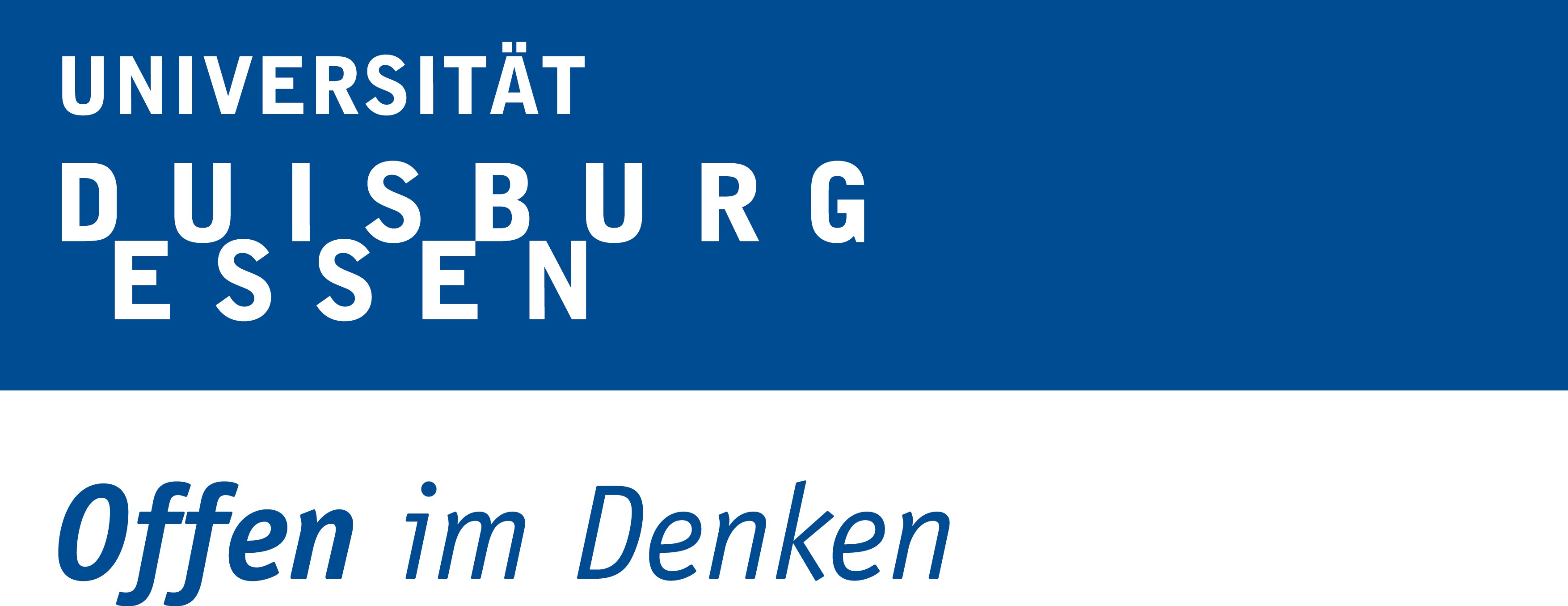 Modulabschlussprüfungen*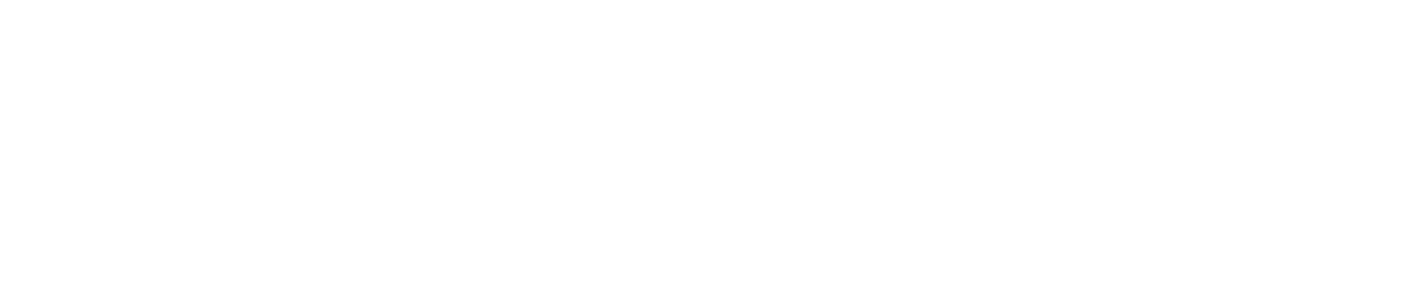 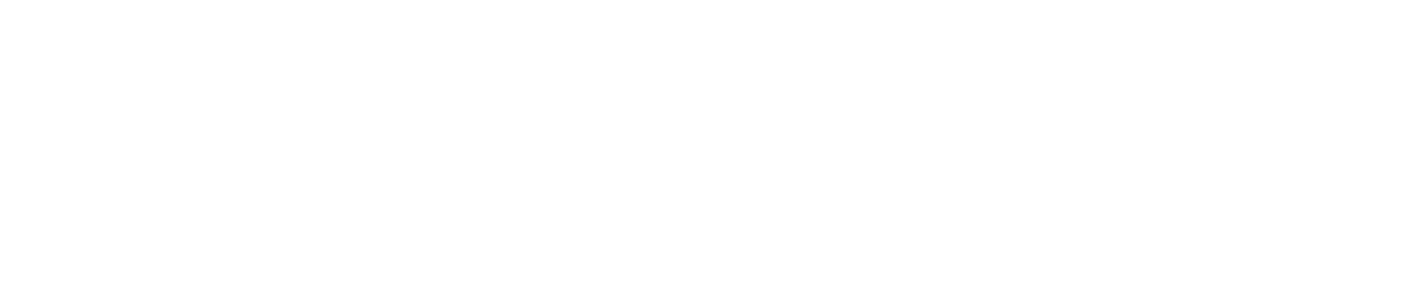 Fakultät für Geisteswissenschaften Institut für Kunst und KunstwissenschaftO ZKU71012 – Hausarbeit Kunstwissenschaft und Kunstdidaktik (Modul A)O ZKU71012 – mündliche Prüfung Kunstwissenschaft und Kunstdidaktik (Modul A)O ZKU71015 – Hausarbeit Ästhetik und Kulturwissenschaft (Modul B)O ZKU71015 – mündliche Prüfung Ästhetik und Kulturwissenschaft (Modul B)O ZKU71023 – Praktikumsbericht Praxissemester (Modul D)* Prüfungsform wird zu Beginn des Semesters vom Prüfer/von der Prüferin festgelegt! Onlineanmeldung per LSF trotzdem verpflichtend!---------------------------------------------------------	---------------------------------Datum, Unterschrift und Stempel der/des Prüfenden	Datum, Unterschrift des PrüflingsThema der Hausarbeit/ Projektarbeit/Prüfung:Name des Studierenden:Matrikel-Nr.Name der/des Prüfenden:Note:Thema vergeben am:Abgabetermin/ Prüfungstermin